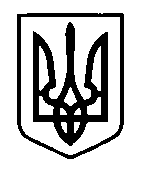 УКРАЇНАПрилуцька міська радаЧернігівська областьУправління освіти Про перенесення термінів  вивчення питанняВідповідно до плану роботи управління освіти на 2023 рік  розгляд питання «Про роботу керівників закладів загальної середньої освіти  №№3,5 щодо якісної організації освітнього процесу» був запланований на засіданні колегії управління освіти у лютому 2023. У зв’язку з виробничою необхідністю та  з метою якісної підготовки  зазначеного питання НАКАЗУЮ:Продовжити терміни  роботи членів робочої групи, склад якої затверджено наказом управління освіти від 24.01.2023 №14, з метою вивчення питання «Про роботу керівників закладів загальної середньої освіти  №№3,5 щодо якісної організації освітнього процесу» у межах повноважень до 20 березня 2023 року. Членам робочої групи підготувати аналітичні довідки до                                    24 березня 2023.Директорам ЗЗСО №№3,5  (Самусенко О.М., Бурлаку Н.О.) створити належні умови для роботи членів робочої групи.Контроль за виконанням наказу залишаю за собою.В.о. начальника  управління освіти міської ради		       Т.М.ГУЛЯЄВА28 лютого  2023 рокуНАКАЗм. Прилуки№23